HO T Ă R Â R E A  NR. 118privind aprobarea Planului de ocupare a funcţiilor publice pe anul 2016 pentru aparatul de specialitate al Primarului Municipiului DejConsiliul Local al Municipiului Dej, întrunit în şedinţa de lucru ordinară din data de 30 octombrie  2015;Având în vedere proiectul de hotărâre, prezentat din iniţiativa primarului Municipiului Dej, întocmit în baza Referatului Nr. 20.431/500 din data de 21 octombrie 2015, al Biroului Resurse Umane, Salarizare, Protecția Muncii prin care supune spre aprobare Planul de ocupare a funcţiilor publice pe anul 2016 pentru aparatul de specialitate al Primarului Municipiului Dej, proiect avizat favorabil în ședința de lucru a comisiei economice din data de 30 octombrie 2015;	În conformitate cu dispoziţiile ’art. 22’ şi ’art. 23’ din Legea Nr. 188/1999, republicată, cu modificările şi completările ulterioare şi ale Ordinului Nr. 7660/2006 pentru aprobarea Instrucţiunilor pentru aprobarea Planului de ocupare a funcţiilor publice;	Potrivit prevederilor ’art. 45’, alin. (1) din Legea Nr. 215 /2001 privind administraţia publică locală, republicată, cu completările și modificările ulterioare,H O T Ă R Ă Ș T E:Art. 1.  Aprobă Planul de ocupare a funcţiilor publice pentru aparatul de specialitate al Primarului Municipiului Dej, valabil pentru anul 2016, conform Anexei, care face parte integrantă din prezenta hotărâre.	Art. 2. Cu ducerea la îndeplinire a prevederilor prezentei hotărâri se încredinţează Primarul Municipiului Dej prin Biroul Resurse Umane, Salarizare, Protecția Muncii din cadrul Primăriei Municipiului Dej.Preşedinte de şedinţă,Mureșan Traian          Nr. consilieri în funcţie - 19						Nr. consilieri prezenţi   - 19 Nr. voturi pentru	  -  19  	Nr. voturi împotrivă	  -	Abţineri		  -	 		          Contrasemnează								   SECRETAR,								Jr. Pop Cristina 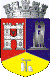 ROMÂNIAJUDEŢUL CLUJCONSILIUL LOCAL AL MUNICIPIULUI DEJStr. 1 Mai nr. 2, Tel.: 0264/211790*, Fax 0264/223260, E-mail: primaria@dej.ro